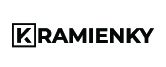 REKLAMAČNÝ FORMULÁRReklamáciu zasielajte na adresu : Marcel Vavrúš, Kramienky, Stromová 1422/12, 914 41 Nemšová-KľúčovéPre spracovanie Vašej požiadavky, prosím, vyplňte nasledujúce údaje :Meno a priezvisko* : 	...................................................................................................Adresa*: 		...................................................................................................Telefónne číslo* : 	..................................................................................................Emailová adresa : 	...................................................................................................ČÍSLO OBJEDNÁVKY* : ..........................................................................................................Číslo účtu pre vrátenie peňazí IBAN : .......................................................................................Produkty na reklamáciu :Popis reklamácie:............................................................................................................................................................................................................................................................................................................................................................................................................................................................................................................................................................................................................................Preferovaný spôsob vybavenia reklamácie (stačí vložiť číslo spôsobu vybavenia do tabuľky):Zaslanie nového tovaru Oprava tovaruVrátenie peňazíDátum*: …………..……………………..	                         Podpis*: ……...............................………………Por.č.Reklamovaný tovar (názov)Počet ksPreferovaný spôsob vybavenia reklamácie1.2.3.4.5.